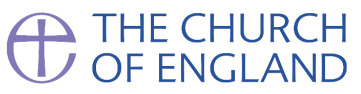                            The Parish of Tickhill with Stainton                           Charity Commission No. 1128949Delegation by the PCC Members: Reporting of Serious Incidents to the Charity CommissionDate: [13/3/23]BackgroundThe members of the PCC of The Parish of Tickhill with Stainton as charity trustees, are responsible for reporting ALL Serious Incidents to the Charity Commission in a timely manner. The trustees delegate the reporting of Serious Incidents in accordance with these Resolutions. The Charity Commission has approved specific Church of England guidance for PCCs to use when reporting Serious Incidents to it (“PCC Guidance”). The PCC Guidance separates Serious Incidents into two types: safeguarding Serious Incidents and all other Serious Incidents. Safeguarding Serious Incidents are reported in a different way from how all other Serious Incidents are reported and so there are separate delegations for reporting safeguarding and non-safeguarding Serious Incidents.If a safeguarding incident occurs within the PCC of The Parish of Tickhill with Stainton, the Safeguarding Officer (PCCSO) must inform the Diocesan Safeguarding Adviser (DSA) and respond to and manage the incident in accordance with the relevant House of Bishops’ Safeguarding Policy and Guidance.Where a non-safeguarding incident is identified, the vicar or churchwardens should be informed immediately. the vicar or churchwardens are responsible for taking such immediate steps or actions as may be required to secure and protect the property, assets and reputation of the PCC of The Parish of Tickhill with Stainton, in accordance with any internal policies or procedures.DELEGATION of responsibility to report SAFEGUARDING Serious Incidents to the Charity Commission in accordance with the PCC GuidanceIn order to facilitate the confidential and timely reporting of any safeguarding Serious Incidents to the Charity Commission, the responsibility for any decisions relating to the reporting of safeguarding Serious Incidents is delegated to the safeguarding Officer, the vicar and churchwardens. All references to the Trustee group in this delegation are references to this smaller group of trustees.The following responsibilities are delegated to the PCC of The Parish of Tickhill with Stainton Safeguarding OfficerResponsibility for contacting the DSA, if they consider a safeguarding Serious Incident may have occurred and providing the DSA with any information required.Responsibility for liaising with the DSA and reporting back to the Trustee Group on the management and reporting of the safeguarding Serious Incident by the DSA on behalf of the PCC’s trustees, including:if the DSA considers that the incident does NOT need to be reported to the Charity Commission, why this is the case, for agreement by the Trustee Group and then informing the DSA of such agreement;Providing the PCC of The Parish of Tickhill with Stainton trustees with a copy of any safeguarding Serious Incident report submitted to the Charity Commission by the DSA on behalf of the PCC of The Parish of Tickhill with Stainton.2.3	The following responsibilities are delegated to the Diocesan Safeguarding Adviser:The DSA is responsible for deciding whether a safeguarding incident is sufficiently “Serious” to be reported to the Charity Commission.The DSA is responsible for reporting back to the PCCSO on whether the incident is sufficiently “Serious” to be reported to the Charity Commission [and, if so, whether the incident is to be individually reported or included in the next bulk report]. If an incident does NOT need to be reported to the Charity Commission, the DSA should provide the PCCSO with an explanation of this decision, so the PCCSO can report back to the Trustee Group for agreement and confirm this agreement to the DSA.The DSA is responsible for reporting the safeguarding Serious Incident to the Charity Commission, using its online form, on behalf of the PCC of The Parish of Tickhill with Stainton.The DSA is responsible for sending copies of any Serious Incident reports submitted to the Charity Commission on behalf of the PCC’s trustees to the National Safeguarding Team and the PCCSO.DELEGATION of responsibility to report all OTHER Serious Incidents to the Charity Commission in accordance with the PCC GuidanceThe following responsibilities relating to the reporting of NON-SAFEGUARDING Serious Incidents are delegated to vicar, churchwarden and safeguarding officer. All references to the Trustee Group in this delegation are references to this smaller group of trustees.  Responsibility for deciding whether, in accordance with the PCC Guidance, the incident is sufficiently Serious to require reporting to the Charity Commission. Responsibility for informing the PCC of The Parish of Tickhill with Stainton of the incident and the steps being taken to address it and whether it needs to be reported to the Charity Commission.If a decision is taken that an incident does NOT need to be reported to the Charity Commission, the reasons for this decision should be agreed with the Trustee group and recorded in writing by the vicar or churchwarden.Responsibility for reporting the Serious Incident using the Charity Commission’s online form.  Responsibility for providing the PCC of The Parish of Tickhill with Stainton with a copy of any Serious Incident report submitted to the Charity Commission. 